Gleich - anders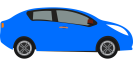 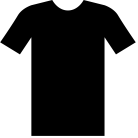 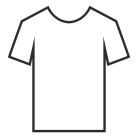 Gleich X Anders - der Spickzettel GeschwisterAlterLieblingsfarbeStadt / DorfMusik, Sport, FilmHund / KatzeKaffee / TeeGebirge / Meerdie Höhe / die Schuhgrösse Geburtsjahr /Geburtsmonatkm zur Arbeit/ zur BushaltestelleLieblingsgeschäft / LieblingsschuhmarkeLieblingsessen /LieblingsgetränkHat FB, youtube, online wörterbuchWie viele Zimmer im Haus / Wohnungdie Weckzeit Unterrichtsstunden in einer WocheWhere to relax, Where to do sportWo, UrlaubNamegleichanders12345678910